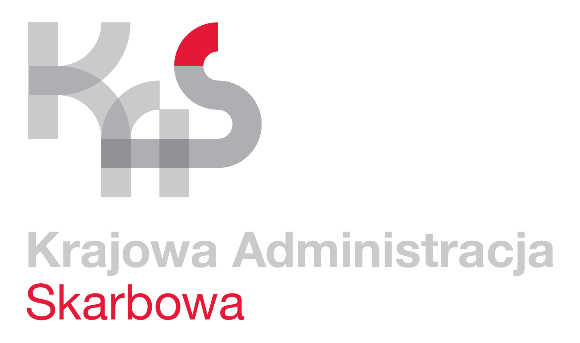 Jedziesz na urlop autostradą A2 lub A4? Pamiętaj o e-TOLLPrzejazdy odcinkami autostrad A2 Konin-Stryków 
i A4 Wrocław-Sośnica dla użytkowników pojazdów lekkich można opłacać jedynie w systemie e-TOLL. Można to zrobić kupując e-bilet autostradowy w aplikacji e-TOLL PL BILET, w aplikacjach partnerów e-TOLL, w sklepie internetowym etoll.gov.pl oraz stacjonarnie na 1398 stacjach paliw. 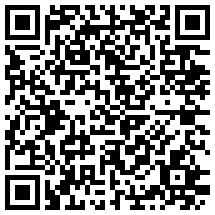 Więcej informacji na stronie etoll.gov.pl    lub pod numerami telefonów:800 101 101 – (numer bezpłatny dla użytkowników telefonów stacjonarnych w Polsce,)+48 22 521 10 10 – (numer płatny dla użytkowników telefonów komórkowych oraz dla użytkowników z zagranicy – opłata za połączenie zgodna z cennikiem operatora.)                                